VISAGINO SAVIVALDYBĖS 2020 M. LIETUVIŲ KALBOS DIENŲ RENGINIŲ PLANAS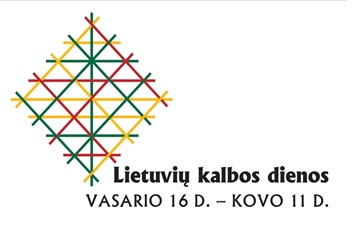 ___________________________Renginio pavadinimasDataRengėjasSusitikimas su ,,Misija Sibiras-19“ dalyviu Manvydu BorusuVasario 7 d.Visagino ,,Žiburio“ pagrindinė mokyklaProtų mūšis „Lietuvos praeitį prisiminus“Vasario 13 d.Visagino „Gerosios vilties“ progimnazijaSvetimybių žodyno (socializacijos projektas) pristatymas gimnazijos bendruomeneiVasario 14 d. Visagino „Verdenės“ gimnazijaRenginys pradinių klasių mokiniams „Dainuoju Lietuvai“Vasario 14 d.Visagino „Verdenės“ gimnazijaRenginys „Mano vardas – Lietuva“ (Vasario 16-ajai paminėti)Vasario 14 d.Visagino Česlovo Sasnausko menų mokyklaVasario 16-osios šventė „Brangiausios spalvos“Vasario 14 d.Visagino vaikų lopšelis-darželis „Ąžuoliukas“Šventinis rytmetys „Širdyse ir lūpose žodis Lietuva“Vasario 14 d.Visagino vaikų lopšelis-darželis „Auksinis raktelis“Netradicinės pamokos, skirtos Lietuvos valstybės atkūrimo dienai paminėti (5–8 kl.)Vasario 17 d. Visagino Draugystės progimnazijaŠventė „Būk laiminga, Lietuva, amžinai būk laisva“, skirta Vasario 16-ajai paminėtiVasario 17 d.Visagino vaikų lopšelis-darželis „Gintarėlis“Susitikimas su Lietuvos rašytojų sąjungos pirmininke Birute JonuškaiteVasario 18 d.Visagino viešoji bibliotekaViktorina „Po gimtinės ąžuolėliais“ (priešmokyklinių grupių vaikai)Vasario 19 d.Visagino vaikų lopšelis-darželis „Ąžuoliukas“Projektas „Kelionė per Lietuvą“ (dalyviai priešmokyklinių grupių vaikai)Vasario 17–21 d.Visagino vaikų lopšelis-darželis „Gintarėlis“Eilėraščių apie Lietuvą konkursasVasario 17–21 d.Visagino vaikų lopšelis-darželis „Gintarėlis“Piešinių paroda „Piešiame Lietuvą“Vasario 17 d. –kovo 11 d.Visagino vaikų lopšelis-darželis „Ąžuoliukas“Kūrybinės dirbtuvės „Tai graži knygelė mano...“ Vaikų išleistų knygų paroda bibliotekojeVasario 17–20 d.Visagino vaikų lopšelis-darželis „Auksinis raktelis“Kūrybinių darbų paroda-konkursas „Ką išmoksi – ant pečių nenešiosi“Vasario 18–28 d.Visagino švietimo pagalbos tarnybaVisagino vaikų lopšelio-darželio „Auksinis raktelis“ ugdytinių rankų darbo knygelių paroda „Iš mūsų knygelių – daug gražių žodelių“Vasario 20–29 d.Visagino viešoji biblioteka (filialas)Viktorina apie gimtąją kalbą 5–6 klasių mokiniams „Moki žodį – žinai kelią“Vasario 24–28 d.Visagino „Verdenės“ gimnazijaSeminaras-konsultacija „Dokumentų kalbos naujovės“Vasario 25 d. Visagino švietimo pagalbos tarnybaTeatro spektaklis „Uch! Ach! A-ja-jai!“Vasario 26 d.Visagino vaikų lopšelis-darželis „Auksinis raktelis“Gerumo akcija „Pasidalink knygele su draugu“Vasario 27 d.Visagino vaikų lopšelis-darželis „Auksinis raktelis“Akcija „Gelbėkime knygeles!“Vasario 27 d.Visagino Draugystės progimnazijaNacionalinis diktantas (I turas)Vasario 28 d.Visagino savivaldybės administracijaStendinis pranešimas, skirtas Gimtosios kalbos dienai paminėtiVasario mėn.Visagino „Verdenės“ gimnazijaLietuvių patarlių ir priežodžių iliustracijų konkursas ,,Iš patarlių aruodo“Vasario mėn.Visagino „Atgimimo“ gimnazijaPamokų-konkursų, skirtų Lietuvos valstybės atkūrimo dienai paminėti,  ciklas „Signatarų dienos“Vasario mėn.Visagino „Atgimimo“ gimnazijaPamokų ciklas ,,Poetinio žodžio ir muzikos sąsajos“ (pagal lietuvių poetų žodžius)Vasario mėn.Visagino „Atgimimo“ gimnazija,,Knygų medis“ iš perskaitytų knygų dienoraščių puslapiųVasario mėn.Visagino „Atgimimo“ gimnazijaPadavimo apie Vilniaus pilį inscenizavimasVasario mėn.Visagino „Gerosios vilties“ progimnazijaVaikų ir tėvelių kūrybinių darbelių paroda „Mano tėvynė – Lietuva“ Vasario mėn.Visagino lopšelis-darželis „Auksinis gaidelis“Literatūros parodos:„Aukštaitijos krašto poetui Antanui Miškiniui – 115“ „Liaudies dainiui Antanui Strazdui – 260“Knygnešio dienai skirta paroda „Kai knygas draudė“„Justino Marcinkevičiaus kūryba“Vasario–kovo mėn.Visagino „Verdenės“ gimnazijaRaštingiausio klasės moksleivio konkursasKovo 2 d.Visagino ,,Žiburio“ pagrindinė mokyklaĮdomiausios knygos rinkimai. Mokinių kūrybinių darbų paroda „Knygų medis“ (2–8 kl.)Kovo 2 d.Visagino Draugystės progimnazijaDailyraščio konkursas mokinių tėvams „Rašom!“Kovo 3 d.Visagino Draugystės progimnazijaAmatų dienos. „Kaziuko mugė“. Svečiuose Visagino vaikų lopšelio-darželio „Kūlverstukas“  ugdytiniaiKovo 4 d.Visagino vaikų lopšelis-darželis „Auksinis raktelis“Raštingumo konkursas ,,Diktantas – 2020“ 5–8 klasių lietuviškų mokyklų mokiniams Kovo 6 d.Visagino ,,Žiburio“ pagrindinė mokyklaBaigiamasis Lietuvių kalbos dienų renginys „Kalba –  tai dvasinė tautos žemė“ (susitikimas su filosofu VU profesoriumi Nagliu Kardeliu (tema „Kalbos filosofija“), vakaronė su LK Vilniaus įgulos karininkų ramovės folkloro ansambliu „Vilnelė“)Kovo 6 d.Visagino viešoji bibliotekaPiešinių paroda „Graži, graži Tėvynė mūsų“Kovo 2–6 d.Visagino vaikų lopšelis-darželis „Gintarėlis“Dailyraščio konkursas 1-4 klasių mokiniamsKovo 2–10 d.Visagino „Verdenės“ gimnazijaLiteratūros paroda „Gimtoji kalba – žmogaus garbė“Kovo 2–13 d.Visagino viešoji biblioteka Originalių spaudinių, saugomų Visagino viešojoje bibliotekoje, paroda ,,Periodinė spauda tarpukario Lietuvoje“Kovo 3–14 d.Visagino viešoji biblioteka (filialas)Eilėraščių apie Lietuvą iliustracijų paroda „ Graži, graži Tėvynė mano“ (1–5 kl.)Kovo 4–13 d.Visagino „Gerosios vilties“ progimnazijaApskritojo stalo diskusija ,,Tautos garbė – kalba“. Susitikimas su  Visagino savivaldybės administracijos kalbos tvarkytojaKovo 9 d.Visagino „Gerosios vilties“ progimnazijaRenginys „Skamba lietuviškas žodis laisvoje širdyje“ Visagino socialinės globos namų bendruomeneiKovo 10 d.Visagino „Verdenės“ gimnazijaProjektinis darbas „ Ką aš žinau apie Juozą Tumą Vaižgantą?“Kovo 10 d.Visagino „Gerosios vilties“ progimnazijaNetradicinės lietuvių kalbos pamokos „100 gražiausių žodžių apie Lietuvą“Kovo 10 d.Visagino Draugystės progimnazijaPlakatų paroda „Žodis rodo kelią“Kovo 10 d.Visagino Draugystės progimnazijaSkaitymai ,,Dainuoju Lietuvą“, skirti Kovo 11-ajai paminėtiKovo 10 d.Visagino ,,Žiburio“ pagrindinė mokyklaŠventė „Lietuva – tai aš, Lietuva – tai mes“, skirta Kovo 11-ajai paminėti (priešmokyklinių grupių vaikai ir „Žiburio“ pagrindinės mokyklos ketvirtokai)Kovo 10 d.Visagino vaikų lopšelis-darželis „Ąžuoliukas“Šventinis rytmetys „Gražūs žodeliai iš mažos širdelės“Kovo 10 d.Visagino vaikų lopšelis-darželis „Auksinis raktelis“Poezijos skaitymų popietė „Amžino rūpesčio pieva“, skirta atkurtos Lietuvos Respublikos nepriklausomybės 30-mečiui ir Just. Marcinkevičiaus 90-mečiui Kovo mėn.Visagino „Verdenės“ gimnazijaKauno kamerinio teatro spektaklio ,,Vakaras O“ peržiūraKovo mėn.Visagino „Atgimimo“ gimnazijaS. Nėries eilėraščių iliustracijų paroda ,,Matau eilėraštį kaip filmą ar paveikslą“Kovo mėn.Visagino „Atgimimo“ gimnazijaAtviras renginys-koncertas pradinių klasių mokiniams „Lietuva, mes Tavo vaikai“Kovo mėn.Visagino „Gerosios vilties“ progimnazijaVaikų ir tėvelių kūrybinių darbelių paroda „Lietuviška abėcėlė“Kovo mėn.Visagino lopšelis-darželis „Auksinis gaidelis“Atvira veikla priešmokyklinio ugdymo grupėse „Keliaujame po Lietuvą“ (lietuvių kalbos integravimas)Kovo mėn.Visagino lopšelis-darželis „Auksinis gaidelis“Šventinis koncertas vaikams ir lopšelio-darželio bendruomenei „Dainos ir šokiai Gimtinei!“Kovo mėn.Visagino lopšelis-darželis „Auksinis gaidelis“